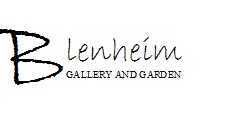 Sarah GabrielI have been fortunate throughout my life to experience both inner-city living and that of rural life on farms. The early exposure of nature and birdlife has influenced my connection to, and respect for, the natural world which is transferred into my expression through my art.After completing various studies in fine art in the late 80ʼs and majoring in printmaking and drawing, I began exhibiting with an interest in works on paper and dry-point etching and pianola drawings. My enthusiasm for working with scrolls is another avenue of expression and a wonderful union of music, poetry and fine art.In 2008, I opened Lauriston Press, a drawing and prints Gallery in Kyneton VIC. We represent about 40 artists with a strong focus on printmaking.While I continue to run and exhibit my work through my Central Victorian Gallery, I have formed strong relationships with regional and interstate galleries around Australia, exhibiting in both group and solo exhibitions. I have works in private collections within Australia and overseas.I provide specialized workshops in drawing and printmaking. And over the years I have run community art projects with clients such as Peter Mac, The Royal Women’s Hospital, Relationships Australia, various Councils and schools.Recently, I have embarked on establishing a small gallery in Penshurst, (Western District) that focusses on exhibiting hand-picked beautiful works of art including drawing, etching and sculptural works.I live on a farm in Central Victoria with a menagerie of animals, where I have my working studio.EDUCATION1988 VCE completed - Lauriston Girls School1990 Certificate in Art and Design, Outer Eastern College, Wantirna1993 Bachelor Graphic Design, Caulfield, Monash University1995 Certificate Art and Design, Printmaking and Drawing-RMIT University2000 Masters Creative Arts Therapy – Institute Experiential & Creative Arts Therapy2002 Masters in Mediation and child Focused practitioner workSELECTED SOLO EXHIBITIONS2021 ‘A call beyond canvas’, Lauriston Press Kyneton VIC2019 The Moree Gallery Moree NSW2018 ‘Floral Engagement’ Lauriston Press Gallery Kyneton VIC2017 ‘Reverence for Nature’ Lauriston Press Gallery Kyenton VIC2016 ‘Flora’ Lauriston  Press Gallery Kyneton VIc2014 ʻImpressionsʼ Gallery on Sturt Ballarat VIC2014 Natureʼs Selection-Lauriston Press Kyneton VIC2013 Natural Balance-Lauriston Press Kyneton VIC2012 ʻDrawing on Natureʼ Antipodes Gallery, Sorrento VIC2012 ʻNatureʼs Edgeʼ Melbourne Art Show, Exhibition Buildings, Carlton VIC2011 ʻNatural Balanceʼ- The Fire-Station Central Goldfields Gallery Maryborough VIC2010 ʻNaturesʼ Designʼ - Oakhill Gallery Mornington VIC2010 ʻThe Energy of Lineʼ Lauriston Press, Kyneton VIC2009 ʻOak Hill Community Gallery, Mornington VIC2009 ʻSpirit of Natureʼ Lauriston Press, Kyneton VIC2008 ʻLiving out loudʼ Ebden Small Gallery, Kyneton VIC2005 ʻBig Skiesʼ Wishart Gallery, Port Fairy VIC2002 ʻOpen to the Worldʼ RMIT Gallery, Melbourne VIC1998 ʻTerrainʼ Delsham Gallery, Armadale1995 ʻOur Port of landscapeʼ Delsham Gallery, ArmadaleSELECTED GROUP EXHIBITIONS2021 “Light and Lines”,Blenheim Gallery and Garden, Longford Tasmania with Lucy McEachern, Nick Dridan and Harley Manifold2021 Group show Lucy McEarchern studio, Wingeel VIC2019 Moran Portrait prize (runner up)2016 Reedsdale Art Show2014 ʻPaper Worksʼ-Art Images Gallery SA2014 ʻThe Tree Showʼ-The Fire Station Central Goldfields Gallery Maryborough VIC2013 ʻOpen Studiosʼ DMROS Macedon and Daylesford Ranges Shire2013 ʻArt Images group showʼ Art Images Gallery SA2013 ʻThe Tree Showʼ Cascade Print Workshop Maldon-State Festival Show VIC2012 ʻOpen Studiosʼ Daylesford Macedon Ranges-DMROS VIC2012 ʻEarth, Wind Waterʼ Tallarook Art Show 2012 VIC2011 ʻOnce Onlyʼ Blue Door Gallery, South Melbourne VIC2011 ʻExpressive Lineʼ the Bell Gallery Berrima NSW2010 ʻExploring mindsʼ Alfred Hospital Mental Health Exhibition VIC2010 ʻThe Country Trailʼ Printmaking Exhibition- Lauriston Press Gallery, Kyneton2009 Oak Hill Gallery, Mornington2008 Glenlyon Art Show2007 Trentham Art Show2007 Sutton Grange Art Show2004 RMIT Gallery Group show2001 Artists Garden Fitzroy2000 ʻTalking Linesʼ Gertrude Street Gallery Fitzroy VIC1999 Artists Garden Fitzroy1998 RMIT Gallery Group Exhibition1985 RMIT Latrobe Gallery Group ExhibitionCOLLECTIONSBallarat Fine Art GalleryCentral Goldfields Gallery, MaryboroughState Library of VictoriaPrivate collections regionally, interstate and overseas